МИНИСТЕРСТВО ОБРАЗОВАНИЯ И НАУКИ РОССИЙСКОЙ ФЕДЕРАЦИИ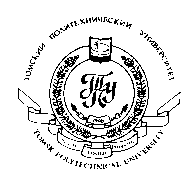 Федеральное государственное автономное образовательное учреждение высшего образования«НАЦИОНАЛЬНЫЙ ИССЛЕДОВАТЕЛЬСКИЙТОМСКИЙ ПОЛИТЕХНИЧЕСКИЙ УНИВЕРСИТЕТ»ПРОГРАММА-МИНИМУМ           кандидатского экзамена по профилю25.00.15 Технология бурения и освоения скважинОсновная образовательная программа подготовки аспирантапо направлению 21.06.01 Геология, разведка и разработка полезных ископаемых Томск 2014ВведениеНастоящая программа охватывает базовые разделы современной технологии бурения нефтяных и газовых скважин, без которых невозможно повышение эффективности ведения буровых работ.Программа создана на основе разработок экспертного совета Высшей аттестационной комиссии Министерства образования Российской Федерации по наукам о Земле (по проблемам нефти и газа) при участии ВНИИгаза, РГУ нефти и газа им. И.М. Губкина, Тюменского ГНГУ и Уфимского ГНТУ.  В основу настоящей программы положены следующие разделы: Раздел 1. Общие положенияРоль и значение буровых работ в отраслях народного хозяйства. Состояние и перспективы развития бурения в условиях рыночной экономики и перспективы развития топливно-энергетического комплекса.Вклад отечественных инженеров и ученых в развитие технологии и техники бурения вертикальных, наклонных и горизонтальных скважин.Раздел 2. Физико-механические свойства и напряженное состояние горных породНапряженное состояние осадочных пород в условиях естественного залегания в недрах Земли. Понятия о градиентах давлений гидроразрыва, пластового и поровоговзрывов. Гидроразрыв пород. Понятие об аномальных пластовых давлениях. Характер изменения механических свойств горных пород с увеличением глубины. Нормальное и аномальное уплотнение осадочных пород.Механические свойства горных пород. Поведение горных пород при простых видах напряженного состояния. Упругие и прочностные характеристики пород при простых видах напряженного состояния. Относительная прочность пород при разных видах деформаций.Механизм разрушения горных пород при вдавливании инденторов. Особенности механизма разрушения при динамическом вдавливании. Усталостное разрушение пород.Абразивность горных пород. Показатели износа металлов. Схемы изучения изнашивания металлов при взаимодействии с горными породами. Показатели абразивности и способы их определения.Раздел 3. Породоразрушающий инструмент для бурения скважинОсновные принципы механического разрушения пород при бурении скважин.Основные типы буровых долот.Керноприемные устройства и бурильные головки. Особенности конструкций. Факторы, влияющие на полноту отбора и выноса керна.Режим бурения глубоких скважин. Основные факторы, влияющие на технологические показатели работы долот.Факторы, влияющие на износ вооружения и опор долота.Расчет вращающего момента и мощности, необходимых для работы долота на забое. Характер и причины изменения вращающего момента во времени. Понятие о динамичности работы шарошечного долота и динамической составляющей осевой нагрузки.Оптимизация режимов бурения. Критерии эффективности режима. Технология отработки долот с использованием различных критериев эффективности.Раздел 5. Основные понятия из гидромеханики промывочных жидкостейРеологические модели. Принципы расчета гидравлических потерь при установившемся ламинарном и турбулентном течении вязких и вязко-пластичных жидкостей.Неустановившиеся течения. Инерционная составляющая гидродинамического давления. Принципы расчета гидродинамических давлений при спуске и подъеме колонны труб, при восстановлении циркуляции вязкопластичной и тиксотропной промывочных жидкостей.Принципы расчета предельно допустимой скорости восходящего потока в скважине при установившемся течении и предельного режима спуска колонны труб при неустановившемся течении.Равновесие твердых частиц в жидкости. Скорость витания и скорость выноса частиц потоком. Принципы расчета объемной скорости течения, необходимой для выноса частиц из вертикальной и горизонтальной скважины.Волновые процессы и их рациональное использование при бурении и заканчивании скважин.Раздел 6. Технология различных способов вращательного буренияСпецифика взаимосвязи параметров режима роторного бурения.Особенности технологии турбинного бурения. Классификация современных турбобуров. Причины отличия выходной характеристики турбобура от рабочей характеристики его турбины. Принципы расчета и построения комплексной характеристики совместной работы системы турбобур – долото – порода при постоянной объемной скорости течения промывочной жидкости.Особенности технологии бурения с помощью винтовых забойных двигателей (ВЗД). Рабочие характеристики ВЗД. Комплексная характеристика совместной работы системы ВЗД–долото–порода–забоя при постоянной объемной скорости течения промывочной жидкости. Особенности совместной работы ВЗД и гидромониторного долота.Особенности технологии бурения с помощью электробуров.Раздел 7. Рабочие жидкости для бурения и закачивания скважинНазначение и функции жидкостей. Классификация.Глинистые суспензии: состав, особенности строения и свойств важнейших глинистых минералов, влияние минералогического состава и вида поглощенных катионов на гидратацию, диспергирование глин и свойства суспензий. Регулирование свойств глинистых суспензий: принципы регулирования; классификация химических реагентов механизмы действия реагентов на глинистые суспензии. Понятия о термосолеустойчивости реагентов и обработанных ими суспензий и принципах оценки термосолеустойчивости.Промывочные жидкости на полимерной и биополимерной основе. Состав свойства, способы повышения ферментативной устойчивости, терморустойчивости, регулирование свойств. Достоинства и недостатки.Гель-технология рабочих жидкостей. Промывочные жидкости с конденсированной твердой фазой. Принципы получения дисперсной фазы. Способы регулирования, степени дисперсности и структурообразования. Принципы регулирования свойств. Достоинства и недостатки. Область применения.Торфо-, сапропеле- и асбестсодержащие жидкости.Аэрированные промывочные жидкости и пены. Способы аэрирования и стабилизации аэрированных систем. Принципы регулирования свойств. Достоинства, недостатки, области применения.Рабочие жидкости на углеводородной основе, практически безводные. Состав, свойства, требования к материалам для приготовления. Принципы регулирования свойств. Достоинства, недостатки, области применения.Обращенные эмульсионные промывочные жидкости на углеводородной основе. Состав, свойства, способы стабилизации и регулирования свойств эмульсий. Принципы оценки стабильности эмульсий. Достоинства и недостатки, области применения.Специальные технологические жидкости для освоения, проведения перфорационных работ, гидроразрыва пластов, глушения скважин.Приготовление, очистка, утяжеление и регулирование содержания твердой фазы промывочных жидкостей. Состав циркуляционной системы, назначение ее основных узлов, характеристика механизмов очистной системы.Дегазация промывочных жидкостей. Способы механической, вакуумной и физико-химической дегазации и их эффективность; области применения.Принципы выбора состава и нормирования основных свойств промывочных жидкостей для бурения в конкретных горно-геологических условиях.Раздел 8. Осложнения при бурении скважин. Зоны рискаКлассификация осложнений. Совмещенный график изменения градиентов пластовых давлений и градиентов давлений поглощения с увеличением глубины и его роль. Понятия об относительной эквивалентной плотности буровых промывочных жидкостей и зонах с несовместимыми условиями бурения.Поглощения промывочной жидкости: признаки осложнения; основные причины его; возможные способы предупреждения. Принципы исследования зон поглощения и задачи такого исследования. Факторы, способствующие гидроразрыву пород. Принципы расчета безопасного в отношении разрыва пород режима восстановления циркуляции, режима спуска колонны труб. Способы ликвидации поглощений промывочной жидкости, их достоинства и недостатки, области применения. Проверка качества изоляции зоны поглощения.Газонефтепроявления. Основные причины и признаки этих осложнений. Этапы развития проявления. Способы контроля состояния скважин в процессе бурения. Способы предупреждения проявлений. Принципы расчета режима промывки скважины и режима спускоподъемных операций при бурении в зонах возможных проявлений, позволяющего предупредить значительные колебания гидродинамических давлений. Технологические требования к противовыбросовому оборудованию. Принципиальная схема оснащения устья скважины противовыбросовым оборудованием.Нарушение устойчивости стенок скважины: выпучивание пород; обваливание и осыпание; растворение и размыв; растепление мерзлых пород. Признаки и причины нарушения устойчивости. Принципы контроля скорости сужения ствола и скорости кавернообразования. Мероприятия по повышению устойчивости стенок скважины и предотвращению отрицательных последствий проявления неустойчивости.Прихваты и затяжки колонны труб, желобообразования. Причины возникновения и признаки осложнений этой группы. Факторы, влияющие на силы взаимодействия колонны труб со стенками скважины, и характер действия этих факторов. Способы определения места прихвата. Меры профилактики осложнений данной группы. Способы ликвидации прихватов. Способы устранения желобообразных выработок в стволе скважины.Раздел 9. Бурильная колоннаНазначение и компоновка бурильной колонны. Конструктивные особенности ее элементов. Характеристики резьбовых соединений. Стандарты на трубы и соединения. Достоинства и недостатки конструкций бурильных колонн. Области применения. Прочностные характеристики труб и соединений.Условия работы бурильной колонны в вертикальных и искривленных скважинах. Устойчивость колонны труб под действием осевых и центробежных сил, вращающего момента. Факторы, влияющие на распределение напряжений по длине колонны.Колебания, возникающие в бурильной колонне. Виды колебаний и причины возникновения. Резонанс колебаний. Отрицательные последствия колебаний. Влияние колебаний на работу бурильной колонны и шарошечных долот. Способы предотвращения резонанса колебаний.Принципы выбора компоновки бурильной колонны при разных способах бурения. Специфика выбора компоновки нижнего участка для предотвращения самопроизвольного искривления.Расчет бурильной колонны на прочность. Обоснование выбора расчетных нагрузок и коэффициентов запаса прочности. Эпюры распределения напряжении по длине колонны при разных способах бурения. Принципы расчета на прочность в вертикальных и искривленных скважинах. Учет износа и влияния температуры на прочностные характеристики. Расчет удлинения бурильной колонны под действием нагрузок и температуры.Раздел 10. Бурение наклонно-направленных и горизонтальных скважинЦели бурения наклонно направленных скважин.Способы принудительного искривления скважин при вращательном бурении. Способы ориентирования отклонителя в заданном направлении. Принципы расчета угла установки отклонителя; факторы, влияющие на поведение отклонителя в процессе бурения. Контроль за направлением ствола скважины в период работы с отклонителем при бурении с гидравлическими и электрическими забойными двигателями.Принципы выбора типа и расчета профиля скважины. Факторы, определяющие допустимую интенсивность принудительного искривления скважины. Принципы выбора и расчета компоновки нижнего участка бурильной колонны для бурения интервалов набора, стабилизации и снижения зенитного угла.Раздел 11. Первичное вскрытие продуктивных горизонтовВоздействие промывочной жидкости на коллекторские свойства и удельную продуктивность нефтегазовых залежей и характер их изменения. Способы оценки степени загрязняющего воздействия промывочной жидкости на продуктивный пласт.Методы первичного вскрытия продуктивных пластов; их достоинства и недостатки, области применения. Принципы выбора метода вхождения в продуктивные залежи с разными коэффициентами аномальности. Понятия о гидродинамическом несовершенстве скважин по степени и характеру вскрытия.Раздел 12. Опробование перспективных горизонтовЗадачи и сущность опробования горизонта в процессе бурения. Принципиальная схема опробования горизонта с помощью многоциклового пластоиспытателя.Технология опробования горизонта в процессе бурения. Основные факторы, влияющие на эффективность процесса. Задачи и объем подготовительных работ к опробованию. Принципы выбора величины депрессии, числа и продолжительности, открытых и закрытых периодов опробования, состава и компоновки колонны труб; задачи каждого периода опробования.Принципы качественной интерпретации результатов опробования.Раздел 13. Проектирование конструкций скважиныОсновные факторы, влияющие на выбор конструкций скважин разного назначения.Задачи проектирования. Принципы проектирования конструкций и выбора оптимального варианта.Раздел 14. Крепление скважинКонструктивные особенности современных обсадных труб и их соединений. Достоинства и недостатки обсадных труб и соединений разных модификаций. Области применения.Прочностные характеристики обсадных труб и их соединений. Условия, для которых рассчитывают прочностные характеристики. Влияние двухосного напряженного состояния на прочностные характеристики труб и соединений. Влияние способа нагружения на несущую способность труб.Условия работы кондукторов, промежуточных и эксплуатационных обсадных колонн в скважинах разного назначения в интервалах с разными термобарическими условиями.Принципы расчета равнопрочных обсадных колонн. Основные допущения, положенные в основу методики расчета. Достоинства и недостатки методики расчета. Способы учета степени износа труб, интенсивности искривления скважины, характера и условий нагружения в неустойчивых породах при расчете обсадных колонн. Понятие о составной крепи, ее достоинствах и недостатках. Принципы расчета предельного и рабочего режимов спуска обсадных колонн, снабженных обратными клапанами.Раздел 15. Разобщение пластовНазначение тампонажных материалов и требования к ним. Понятия о базовых тампонажных цементах. Классификация тампонажных цементов и области применения каждой марки базового цемента.Химико-минералогический состав цементов. Процессы гидратации и твердения.Основные свойства цемента, тампонажного раствора и камня. Способы измерения свойств. Влияние температуры и давления на свойства тампонажного раствора и камня. Понятие о коррозии цементного камня, ее причинах и разновидностях коррозии. Принципы регулирования свойств тампонажного раствора и камня.Принципы выбора состава тампонажного материала и тампонажного раствора для конкретных горно-геологических условий цементирования скважины.Способы первичного и ремонтного цементирования: сущность, достоинства, недостатки, области применения.Основные факторы, влияющие на полноту замещения промывочной жидкости тампонажным раствором и на качество разобщения пластов.Основные осложнения при цементировании, их причины; способы предупреждения осложнений.Принципы расчета цементирования скважины в заданных горно-геологических условиях. Понятие о предельном и рабочем режимах цементирования. Выбор цементировочной техники и схемы обвязки ее для реализации расчетного рабочего режима цементирования.Способы проверки качества цементирования. Сущность и области применения каждого способа.Раздел 16. Заключительные работы при бурении скважинСпособы обвязки обсадных колонн на устье и проверки их герметичности. Принципы расчета давления опрессовки колонн и глубины снижения уровня жидкости для проверки герметичности. Причины и способы расчета усилия натяжения обсадных колонн при обвязке.Способы вторичного вскрытия продуктивных горизонтов. Основные факторы, влияющие на эффективность вторичного вскрытия. Характер и степень влияния способа перфорации на состояние цементного камня и герметичность крепи скважины.Способы вызова притока пластового флюида после вторичного вскрытия. Эффективность каждого способа, достоинства и недостатки, области применения. Оборудование устья скважины для перфорации и вызова притока. Задачи испытания скважины, законченной бурением.Раздел 17. Ликвидация и консервация скважин, назначение, задачи и способыНазначение, задачи и способы ликвидации и консервации скважин.ОСНОВНАЯ ЛИТЕРАТУРАКалинин А.Г., Левицкий А.З., Никитин Б.А. Технология бурения разведочных скважин на нефть и газ: Учеб. для вузов. - М.: Недра, 1998. – 440 с. Калинин А.Г., Никитин Б.А., Солодский К.М. и др. Бурение наклонных и горизонтальных скважин: Справочник/ Под ред. А.Г. Калинина. – М.: Недра, 1997. – 648 с.Калинин А.Г., Левицкий А.З., Мессер А.Г., Соловьев Н.В. Практическое руководство по технологии бурения скважин на жидкие и газообразные полезные ископаемые: Справочное пособие/Под ред. А.Г.Калинина.-М.: ООО «Недра-Бизнесцентр», 2001.- 450 с.Булатов А.И., Габузов Г.Г., Макаренко П.П. Гидромеханика углубления и цементирования скважин. – М.: Недра, 1999. – 438 с.Басарыгин Ю.М., Булатов А.И., Проселков Ю.М. Технология бурения нефтяных и газовых скважин. Учеб. для вузов. – М.: ООО «Недра-Бизнесцентр», 2001. – 679 с.Булатов А.И., Качмар Ю.Д., Макаренко П.П., Яремийчук Р.С. Освоение скважин. – М.: ООО «Недра - Бизнесцентр», 1999. – 472 с. Ганджумян Р.А., Калинин А.Г., Никитин Б.А. Инженерные расчеты при бурении глубоких скважин: Справочное пособие / Под ред. А.Г. Калинина. - М.: ОАО «Изда-тельство «Недра», 2000. – 489 с.Правила безопасности в нефтяной и газовой промышленности.  – М.: НПО ОБТ, 2003. – 258 с.Теория и практика заканчивания скважин. В 5 т. / А.И. Булатов, П.П. Макаренко,  В.Ф. Будников, Ю.М. Басарыгин; Под ред. А.И. Булатова. – М.: ОАО «Издательство «Недра», 1998.ДОПОЛНИТЕЛЬНАЯ ЛИТЕРАТУРААнтипов В.И., Нагаев В.Б., Седых А.Д. Физические основы нефтегазового про-изводства: Учеб. для вузов. – М.: ОАО «Издательство «Недра», 1998. – 272 с.Баграмов Р.А. Буровые машины и комплексы: Учебник. – М.: Недра, 1988. Басарыгин Ю.М., Будников В.Ф., Булатов А.И., Гераськин В.Г. Строительство наклонных и горизонтальных скважин.– М.: ООО «Недра-Бизнесцентр», 2000. – 262 с.Басарыгин Ю.М., Булатов А.И., Проселков Ю.М. Заканчивание скважин. Учеб. пособие для вузов. – М.: ООО «Недра – Бизнесцентр», 2000. – 670 с.Булатов А.И. Тампонажные материалы и технология цементирования скважин: Учебник. – М.: Недра, 1991. – 315 с.Булатов А.И., Аветисов А.Т. Справочник инженера по бурению. В 4-х кн. - М.: Недра, 1996 -1997.Региональная и вузовская компонентыРаздел 2. Физико-механические свойства и напряженное состояние горных породВозможности использования эффекта П.А. Ребиндера в бурении нефтяных и газовых скважин для повышения механической скорости бурения..Раздел 3. Породоразрушающий инструмент для бурения скважин.Классификация породоразрушающих инструментов по назначению и характеру воздействия на породу.Раздел 7. Рабочие жидкости для бурения и закачивания скважинКвалиметрия компонентов промывочных жидкостей. Проектирование промывочных жидкостей и оптимизация их качества.ДОПОЛНИТЕЛЬНАЯ ЛИТЕРАТУРАЧубик П.С. Квалиметрия буровых промывочных жидкостей. – Томск: Изд. НТЛ, 1999. – 300 с.Сулакшин С.С., Чубик П.С. Разрушение горных пород при проведении геологоразведочных работ. – Томск: Изд. Томского политехнического университета, 2011. – 367. 3. Демихов В.И. Средства измерения параметров бурения скважин: Справочное пособие. – М.: Недра, 1990. – 286 с.4. Евсеев В.Д. Разрушение горных пород при бурении нефтяных и газовых скважин: Учебное пособие. – Томск: Изд. ТПУ, 2002. – 95 с.Программа подготовки научно-педагогических и научных кадров составлена на основе программы кандидатского экзамена по специальности 25.00.15, утвержденной приказом Минобразования Российской Федерации.Составитель: научный руководитель программы аспирантской подготовки Евсеев В.Д.                            УТВЕРЖДАЮПроректор по НРиИ      _____________ Дьяченко А.Н.    «___»________________2014 г.